.Intro: 32 Counts (Start on Heavy Beat)Side Rock. Right Cross Shuffle. 1/4 Turn Right. Side Step. Cross. Side.Back Rock. Left Kick Ball-Cross. Side. Touch. Rick Kick Ball-Cross.Side. Close. Forward Shuffle. Side. Close. Back Shuffle.Back Rock. Step. Pivot 1/4 Turn Left. Weave Left. Point.Weave 1/4 Turn Right. Step. Pivot 1/2 Turn Right. 1/4 Turn Right. Behind Step.1/4 Turn Left. Scuff Right. 1/4 Turn Left. Scuff Left. Left Shuffle Forward. Forward Rock.Right Shuffle Back. Back Step. Point Right. Cross Points X2.Cross Rock. Shuffle 1/4 Turn Right. Step. Pivot 3/4 Turn Right. Left Chasse.**RESTART HERE ON WALL 5 FACING 6.00 WALL.Behind. Left Side Rock. Behind Step.Start Again!!*TAG: The following 4 Count Tag is needed every time you finish the back wall ending up facing 12.00.Side Touches X2.**RESTART: During Wall 5 Dance 58 Counts and restart after the Cross Rock in section 8 facing 6.00 WallSmall Town Summer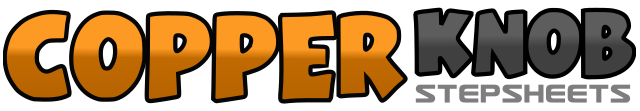 .......Count:68Wall:2Level:Improver / Intermediate.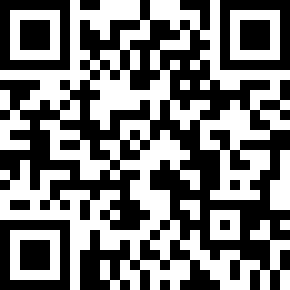 Choreographer:Karl-Harry Winson (UK) - February 2019Karl-Harry Winson (UK) - February 2019Karl-Harry Winson (UK) - February 2019Karl-Harry Winson (UK) - February 2019Karl-Harry Winson (UK) - February 2019.Music:Small Town Summer - Derek Ryan : (Album: Ten)Small Town Summer - Derek Ryan : (Album: Ten)Small Town Summer - Derek Ryan : (Album: Ten)Small Town Summer - Derek Ryan : (Album: Ten)Small Town Summer - Derek Ryan : (Album: Ten)........1 – 2Rock Right to Right side. Recover weight on Left.3&4Cross Right over Left. Step Left to Left side. Cross Right over Left.5 – 6Turn 1/4 Right stepping Left back. Step Right to Right side.7 – 8Cross Left over Right. Step Right to Right side.1 – 2Rock Left back. Recover weight on Right.3&4Kick Left to Left diagonal. Step Left beside Right. Cross step Right over Left5 – 6Step Left to Left side. Touch Right beside Left.7&8Kick Right to Right diagonal. Step Right beside Left. Cross step Left over Right.1 – 2Step Right to Right side. Close Left beside Right.3&4Step Right forward. Close Left beside Right. Step forward on Right.5 – 6Step Left to Left side. Close Right beside Left.7&8Step Left back. Close Right beside Left. Step back on Left.1 – 2Rock Right back. Recover weight forward on Left.3 – 4Step Right forward. Pivot 1/4 turn Left.5 – 8Cross Right over Left. Step Left to Left side. Cross Right behind Left. Point Left out to Left side.1 – 4Cross Left over Right. Step Right to Right side. Cross Left behind Right. Turn 1/4 Right stepping Right forward.5 – 6Step Left forward. Pivot 1/2 turn Right.7 – 8Turn 1/4 Right stepping Left to Left side. Cross Right behind Left.1 – 2Turn 1/4 Left stepping Left forward. Scuff Right beside Left.3 – 4Turn 1/4 Left stepping Right forward. Scuff Left beside Right.5&6Step Left forward. Close Right beside Left. Step Left forward.7 – 8Rock forward on Right. Recover weight on Left.1&2Step back on Right. Close Left beside Right. Step back on Right.3 – 4Step back on Left. Point Right toe out to Right side.5 – 8Cross Right over Left. Point Left toe out to Left side. Cross Left over Right. Point Right toe to Right side.1 – 2Cross Rock Right over Left. Recover weight on Left.3&4Step Right to Right side. Close Left beside Right. Turn 1/4 Right stepping Right forward.5 – 6Step Left forward. Pivot 3/4 turn Right.7&8Step Left to Left side. Close Right beside Left. Step Left to Left side.1 – 4Cross Right behind Left. Rock Left out to Left side. Recover weight on Right. Cross Left behind Right.1 – 4Step Right to Right side. Touch Left beside Right. Step Left to Left side. Touch Right beside Left.